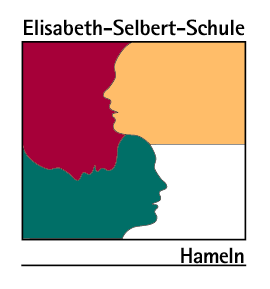 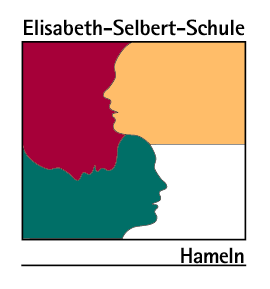 Berufsbildende Schulen des Landkreises Hameln PyrmontElisabeth-Selbert-SchuleBerufsfachschule Physiotherapie 	April 2022 Sehr geehrte Damen und Herren,Es besteht seit dem 15.03.2022 eine einrichtungsbezogene Impfpflicht nach §20a IfSG in Gesundheits- und Pflegeeinrichtungen. Die einrichtungsbezogene Impfpflicht gem. § 20a IfSG läuft zum 31.12.2022 aus Dies schließt die nichtärztlichen Heilberufe wie der Physiotherapeut / die Physiotherapeutin mit ein. Trotzdem fordern die Praxiseinrichtungen der Physiotherapie vor Beginn des Praktikums einen Nachweis über den Impfstatus an. Somit müssen alle Schüler*innen der Berufsfachschule Physiotherapie den Impfstatus, da sie in diesen Einrichtungen Ihre praktische Ausbildung oder Praktikum absolvieren, nachweisen.Hiermit bestätige ich, dass beiFrau/Herrn_________________________________________________ein ausreichender Immunschutz gegen Sars Covid 19 besteht.____________________________________________Datum, Unterschrift und Stempel des ArztesImmunschutz liegt vor2. Impfung Auffrischungsimpfung (geboostert)